Note:	Before completing this form, please read Tennessen warning on page 2.Instructions (Read instructions carefully before completing application)Application fees are nonrefundable even if you are found to be ineligible. Eligibility requirements are listed on the Minnesota Pollution Control Agency (MPCA) website at https://www.pca.state.mn.us/sites/default/files/wq-wwtp8-13.pdf. If you are found to be ineligible for reinstatement, your application fee may be used towards the exam application fee. If you have questions about your eligibility, contact Tracy Finch
at 651-757-2103.Type or print neatly in blue or black ink.Complete both sides of this application, sign, and date it.Make checks payable to Minnesota Pollution Control Agency or complete the Credit card authorization form attached.This application fee must be included or application will be returned.If you attended non-MPCA training, you must submit proof of attendance and training agenda/program.Incomplete applications will be returned.General information (This application form must be correctly filled out and all questions must be answered in full.)Reinstatement fee schedule (Select only one examination below:)* Class A or SA applicants must attach a current position description and work organization chart or chain-of-command flow chart.** Type 4 or 5 inspector applicants must attach a list of at least ten inspections completed in the presence of a certified inspector and the inspector’s name.Contact hour requirements for reinstatementTraining courses attendedFill in training courses you have attended. You must have attended approved training courses in the three years before your certificate expiration date. Training completed after certificate expiration date will not be considered. If you have attended courses other than MPCA course, you must submit proof of attendance and course agenda or program to be considered.SignatureTennessen warning: Pursuant to Minn. Stat. § 13.41, the information you provide on this application is classified as private data (except for your name and designated address) until the time you are licensed/certified. Once you are licensed/certified, all the information provided will be classified as public data and become part of the MPCA’s public file. If you are not licensed/certified, the information provided (except for your name and designated address) will continue to be classified as not public data. You are being asked to provide the requested information to assist the MPCA in processing your application. The MPCA will use the information when determining your qualifications for obtaining a license/certification. You are not legally required to provide any of the requested information. If you supply the requested information, it will be used to process your application. If you do not supply the requested information, it will be difficult for the MPCA to determine your qualifications for licenser/certification. While your application is pending, the not public data that you submitted will be available only to authorized personnel within the agency and to those authorized or required by law or court order. In such cases, it may then be shared with other agencies, including the Minnesota Department of Revenue, the Office of the  Attorney General and persons contacted for purposes of verification or investigation. Submitting false information is grounds for denying your application or suspending, revoking, or taking other disciplinary action against your credentials after it is issued.I declare that all information provided is true and complete. I hereby acknowledge that I have read and understand the information above.Instructions:  You may complete this form electronically; then print and mail or fax it with your payment. 
Do not email it as an attachment with credit card information.Credit card informationService feesUS Bank will be charging a separate service fee of 2.15% for all credit card transactions and 1.25% for all debit card transactions after April 1, 2022. To avoid these service fees, you may submit your payment by mail to the Minnesota Pollution Control Agency (MPCA) at the address provided on your Application for certification reinstatement form. Check here to agree to pay the separate service fee of 2.15% to US Bank for credit card payment and 1.25% for debit card payment. Credit card payments after April 1, 2022 will not be processed if box is not checked.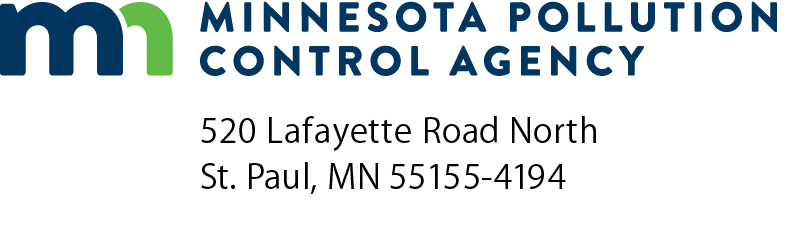 Application for wastewater certification reinstatementWastewater Operator Certification ProgramDoc Type: Certification ApplicationMPCA Use OnlyMPCA Use OnlyApp check IDApp check #Check amtPM dateDepositInvoiceApproval Approve   DenyIssue dateExp dateCertificate #Mail completed form to:Attn: Fiscal Services - 6th floorTracy Finch - Certification and Training UnitMinnesota Pollution Control AgencyLast name:Last name:Last name:First name:Middle name/Initial:Middle name/Initial:Middle name/Initial:Middle name/Initial:Middle name/Initial:Middle name/Initial:Designated mailing address:Designated mailing address:Designated mailing address:Designated mailing address:Designated mailing address:Designated mailing address:City:State:State:Zip code:Zip code:Current employer:Current employer:Current employer:Current employer:Work phone or cell phone:Work phone or cell phone:Work phone or cell phone:Work phone or cell phone:Work phone or cell phone:Work phone or cell phone:Work phone or cell phone:Email:Email:Wastewater certificate number:Wastewater certificate number:Wastewater certificate number:Wastewater certificate number:Wastewater certificate number:Wastewater certificate number:Wastewater certificate number:Expiration date:Expiration date:Expiration date:Expiration date:Home telephone number:Home telephone number:Home telephone number:Home telephone number:Home telephone number:Fax number:Fax number:Fax number:Wastewater facility 
operatorCollection system 
operatorLand application of biosolids operator/inspector 
spray irrigation $40	Class A* $40	Class SA* $30	Type 4 Biosolids land application operator $40	Class B $40	Class SB $30	Type 4 Biosolids land application inspector** $40	Class C $40	 $30	Type 5 Spray operator $40	Class D $40	 $30	Type 5 Spray inspector**Class A & SA32 hoursType 4 Operator/Inspector6 hoursClass B & SB24 hoursType 5 Operator/Inspector6 hoursClass C & SC16 hoursClass D & SD8 hoursContact hoursContact hoursContact hoursContact hoursDate(s)Training description and training providerWastewater (direct)Type 4 or 5 (direct)Water (related)Other (related)Signature:Date:Credit card authorizationWastewater Operator Certification ProgramSend to:Training registration:Examination and certification applications:Christi Torgusson - 5th floorMinnesota Pollution Control Agency520 Lafayette Road North,  55155-4194651-757-2482Tracy Finch - 5th floorMinnesota Pollution Control Agency,  55155-4194651-757-2103Secure fax:651-797-1385 Visa    MasterCard Visa    MasterCard Visa    MasterCard Visa    MasterCard Visa    MasterCard Visa    MasterCardExact name on card:Exact name on card:Card number:Card number:Card number:Card number:3-digit security code:3-digit security code:Expiration date:Expiration date:Expiration date:Address:Address:City:State:Zip code:Zip code:Phone number:Phone number:Phone number:Phone number:Phone number:Email address for receipt:Email address for receipt:Email address for receipt:Email address for receipt:Name of person taking class/exam:Name of person taking class/exam:Name of person taking class/exam:Name of person taking class/exam:Name of person taking class/exam:Name of person taking class/exam:Name of person taking class/exam:Date (mm/dd/yyyy):Date (mm/dd/yyyy):Date (mm/dd/yyyy):Date (mm/dd/yyyy):Signature:Signature:Signature:Amount: